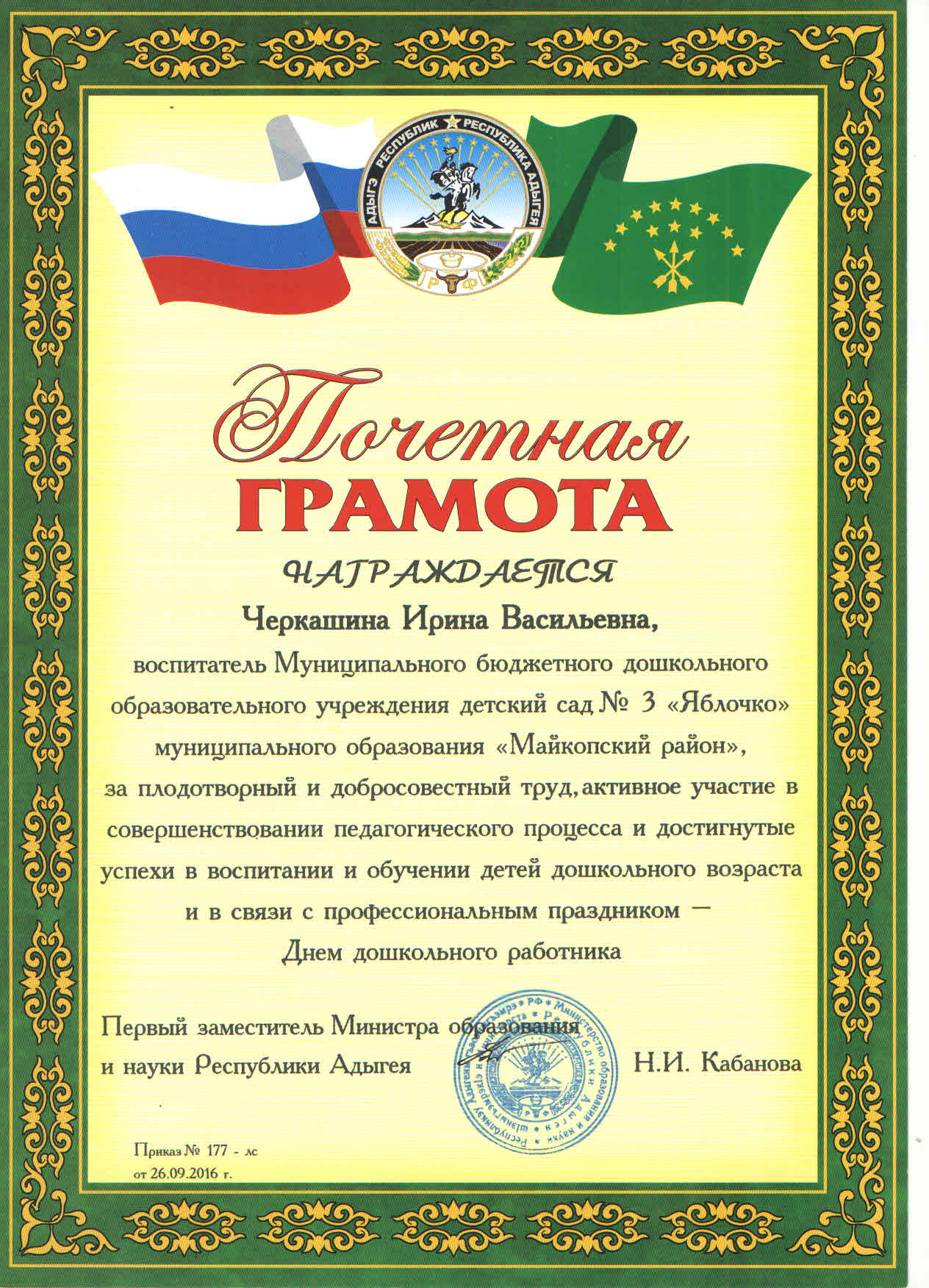 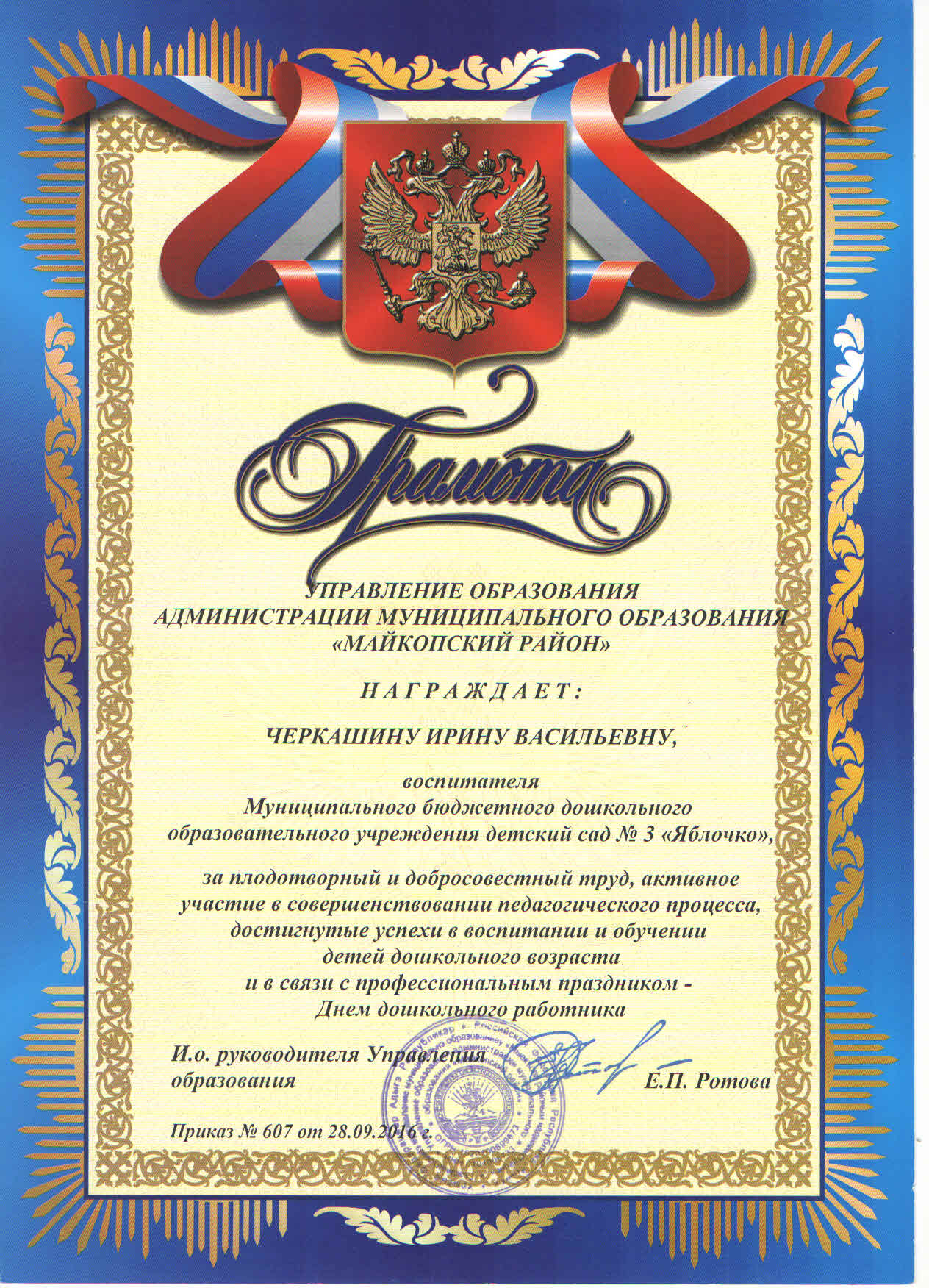 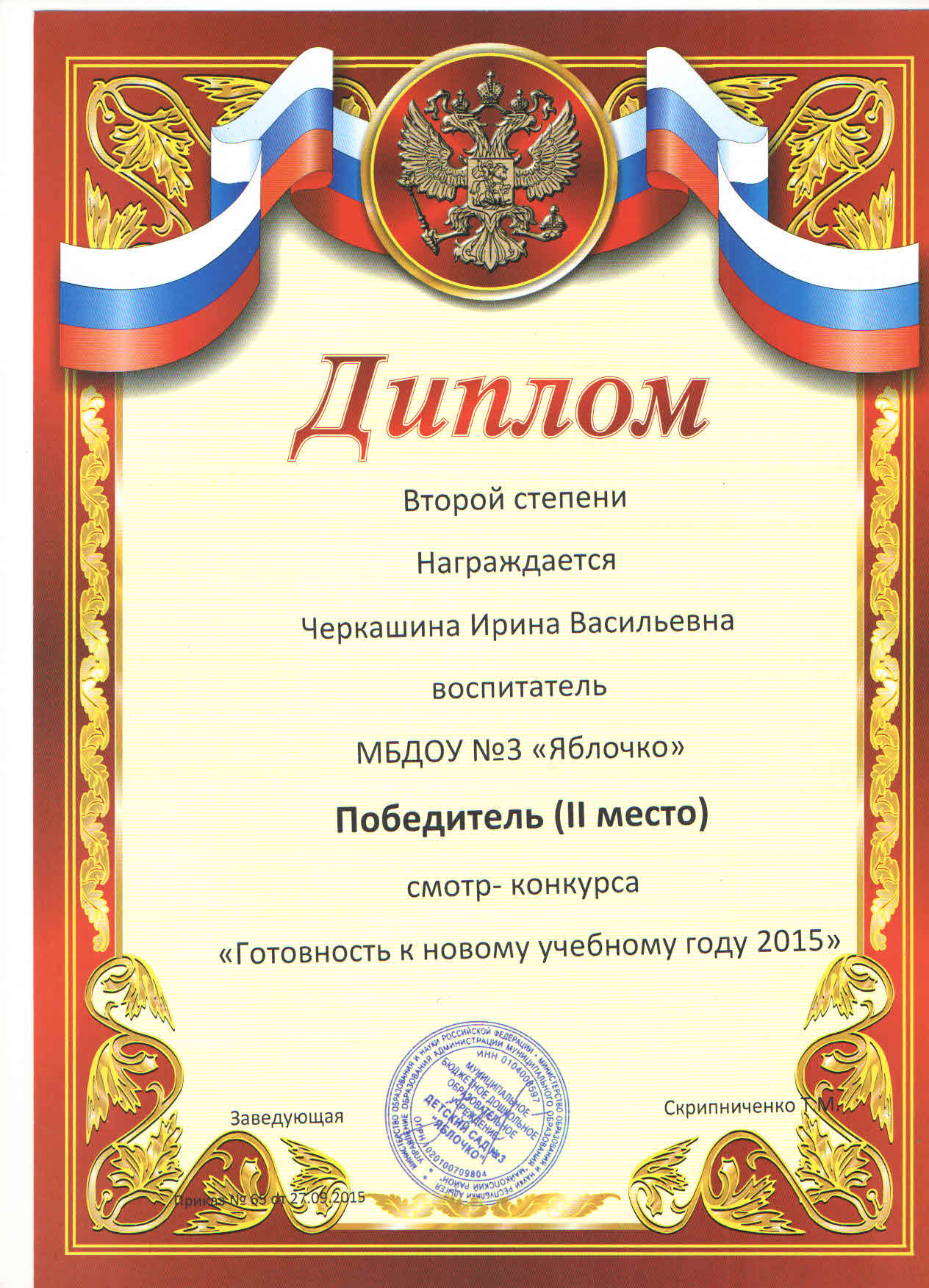 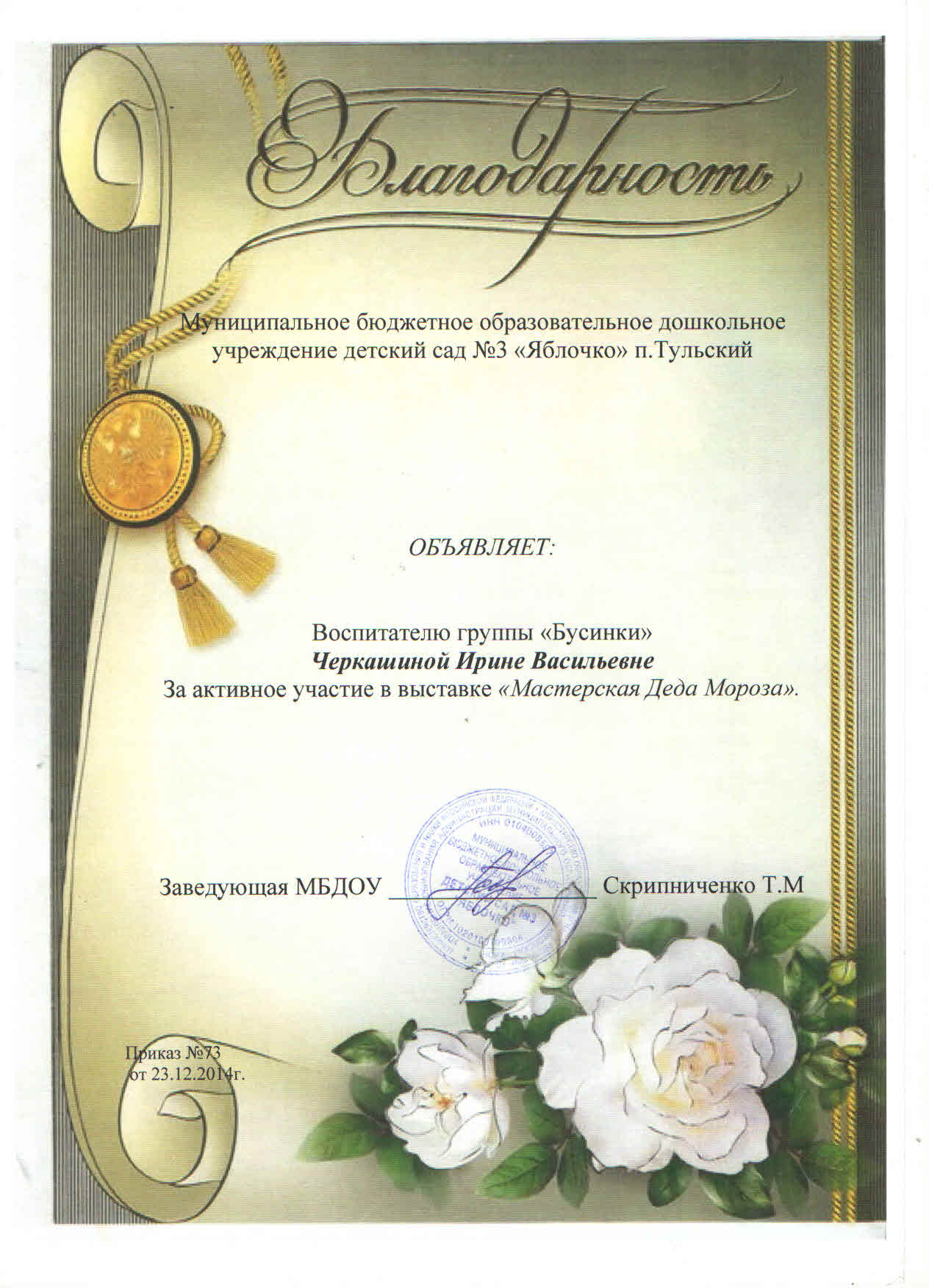 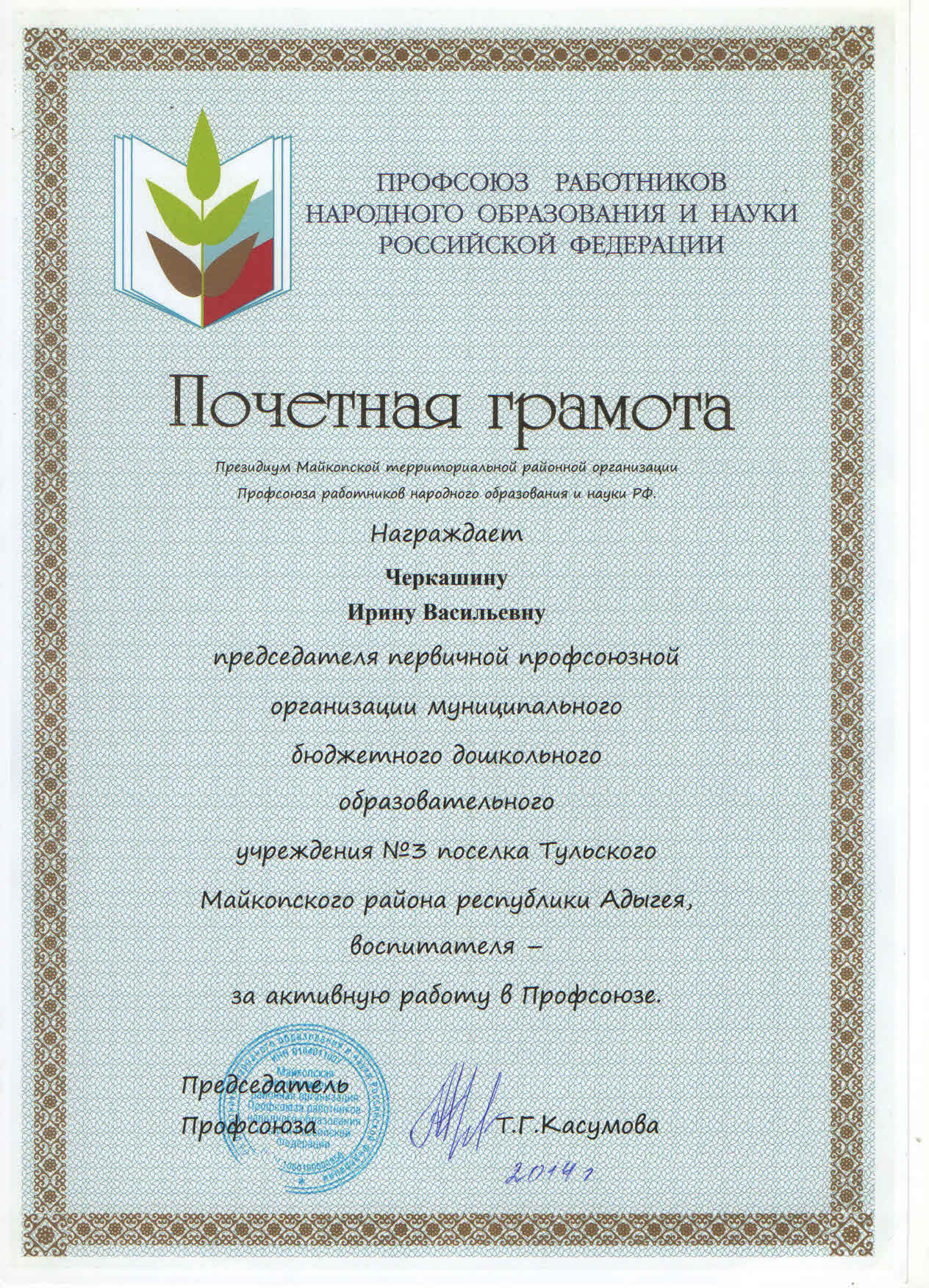 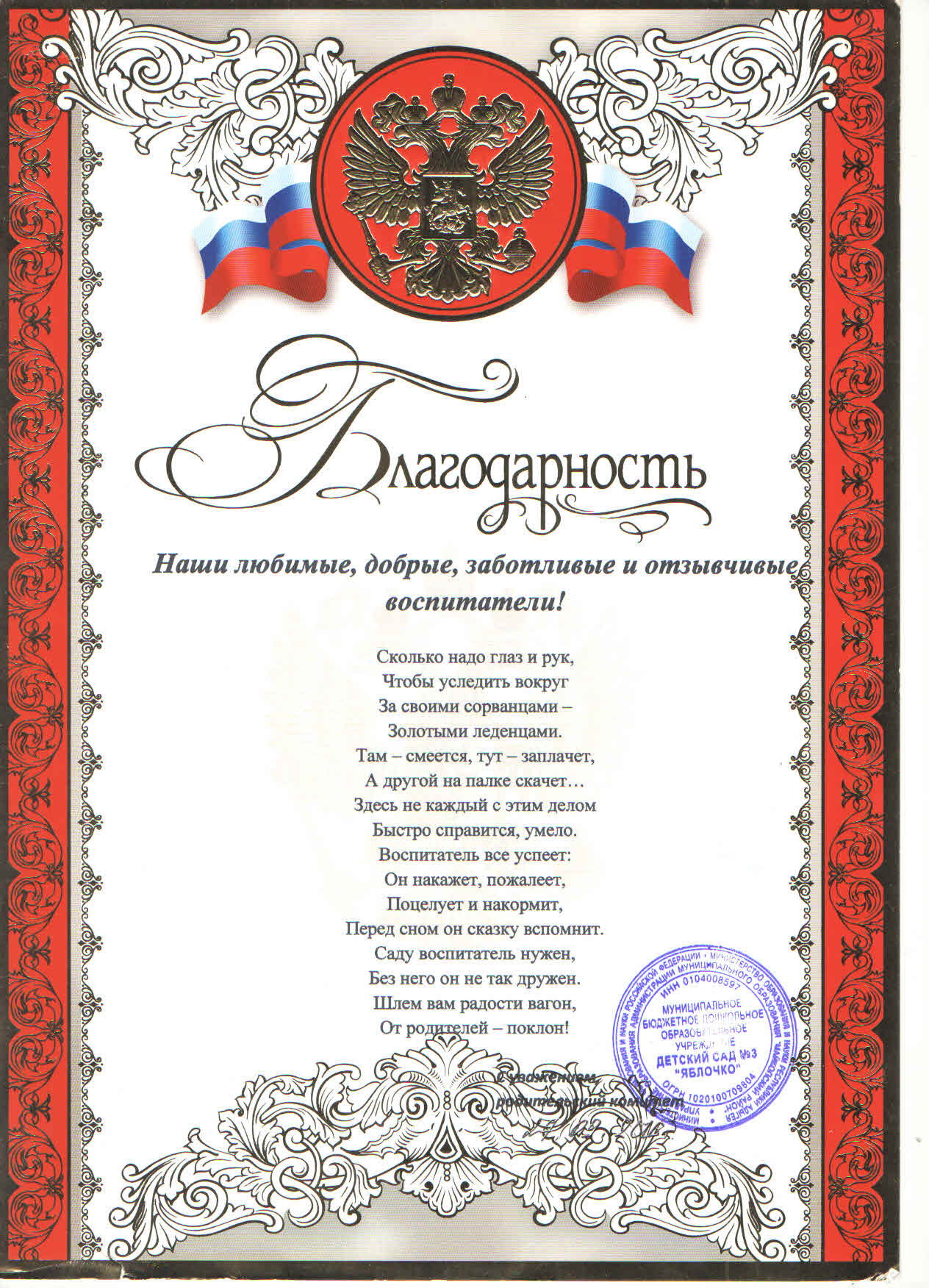 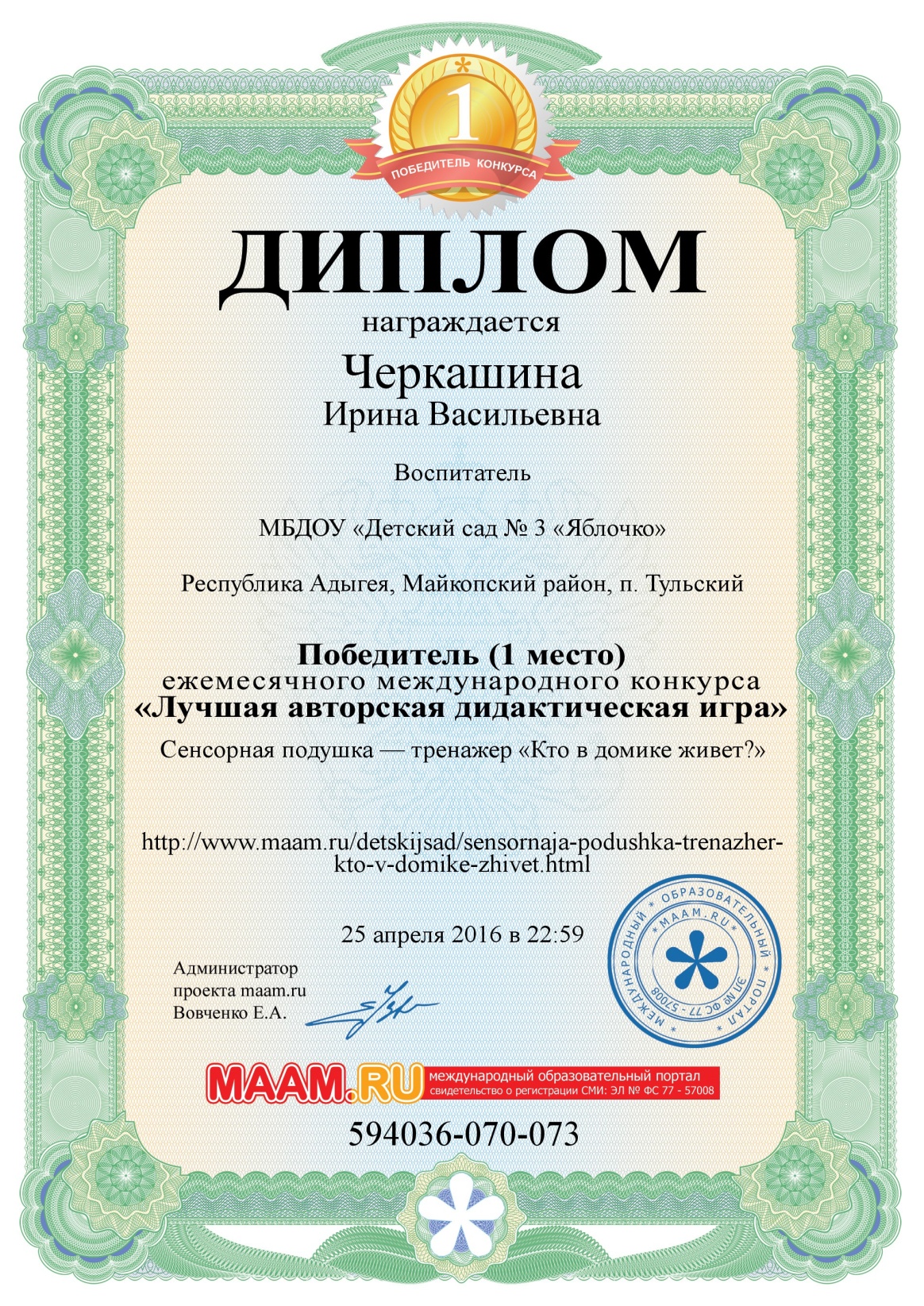 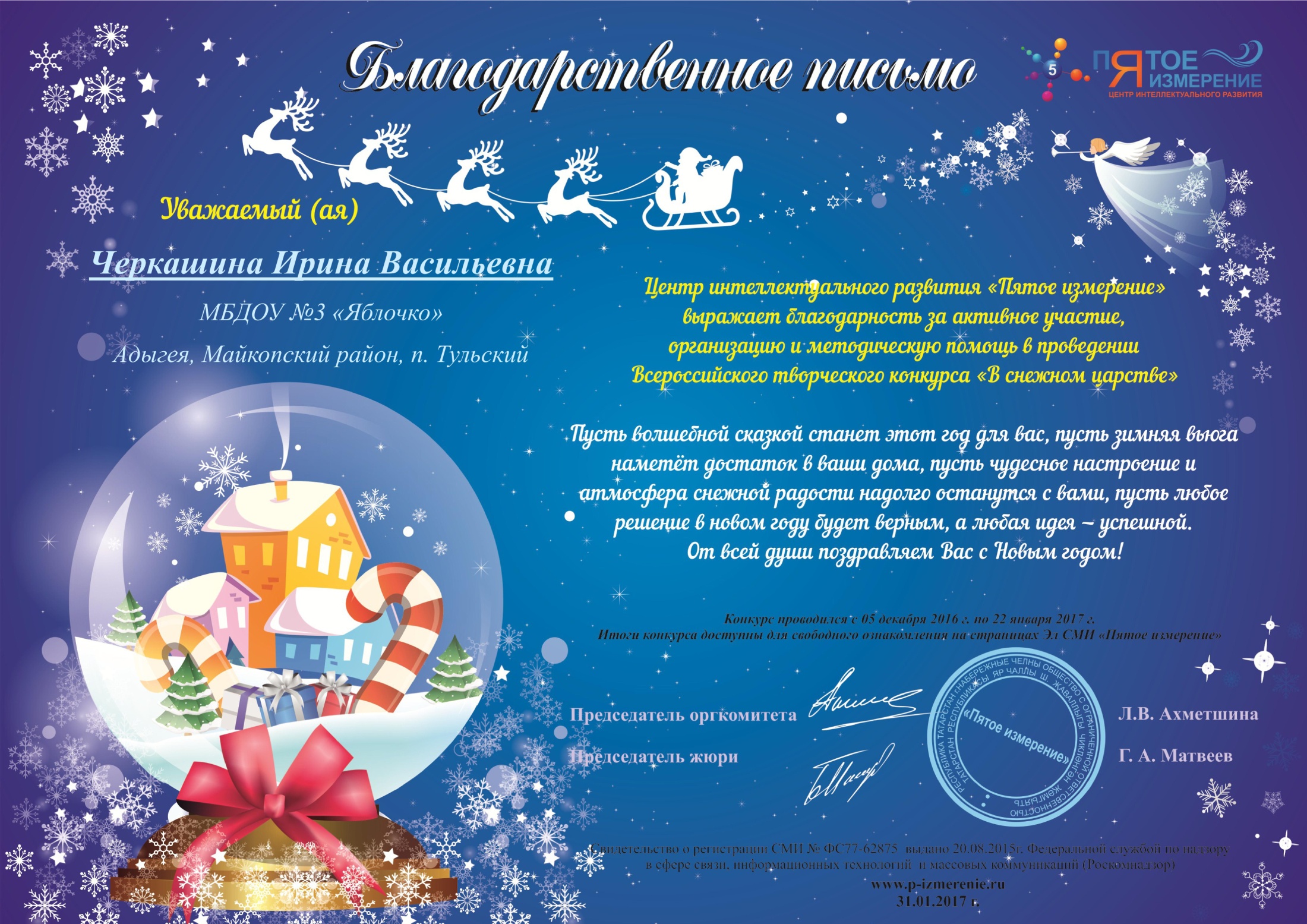          Достижения воспитанников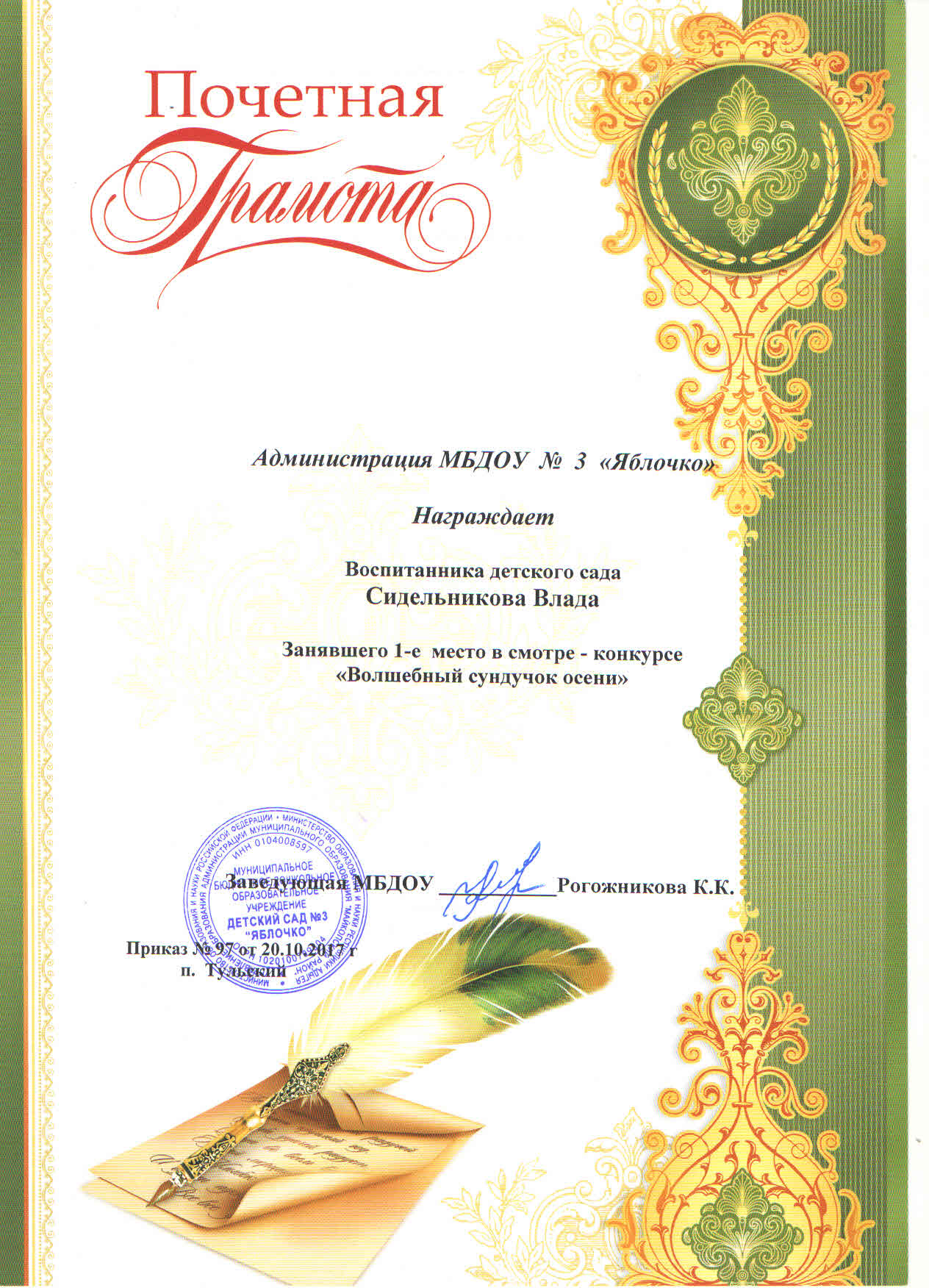 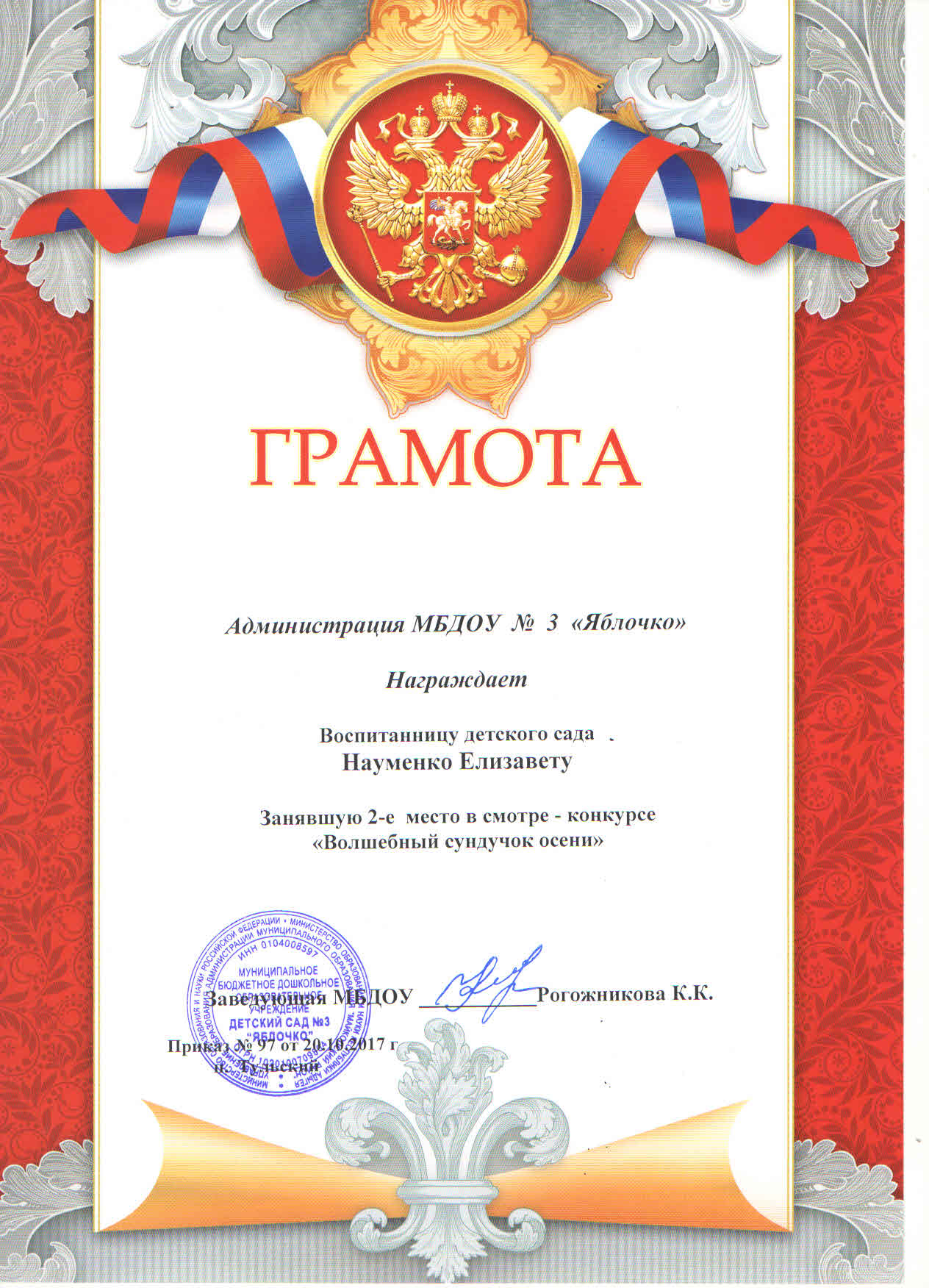 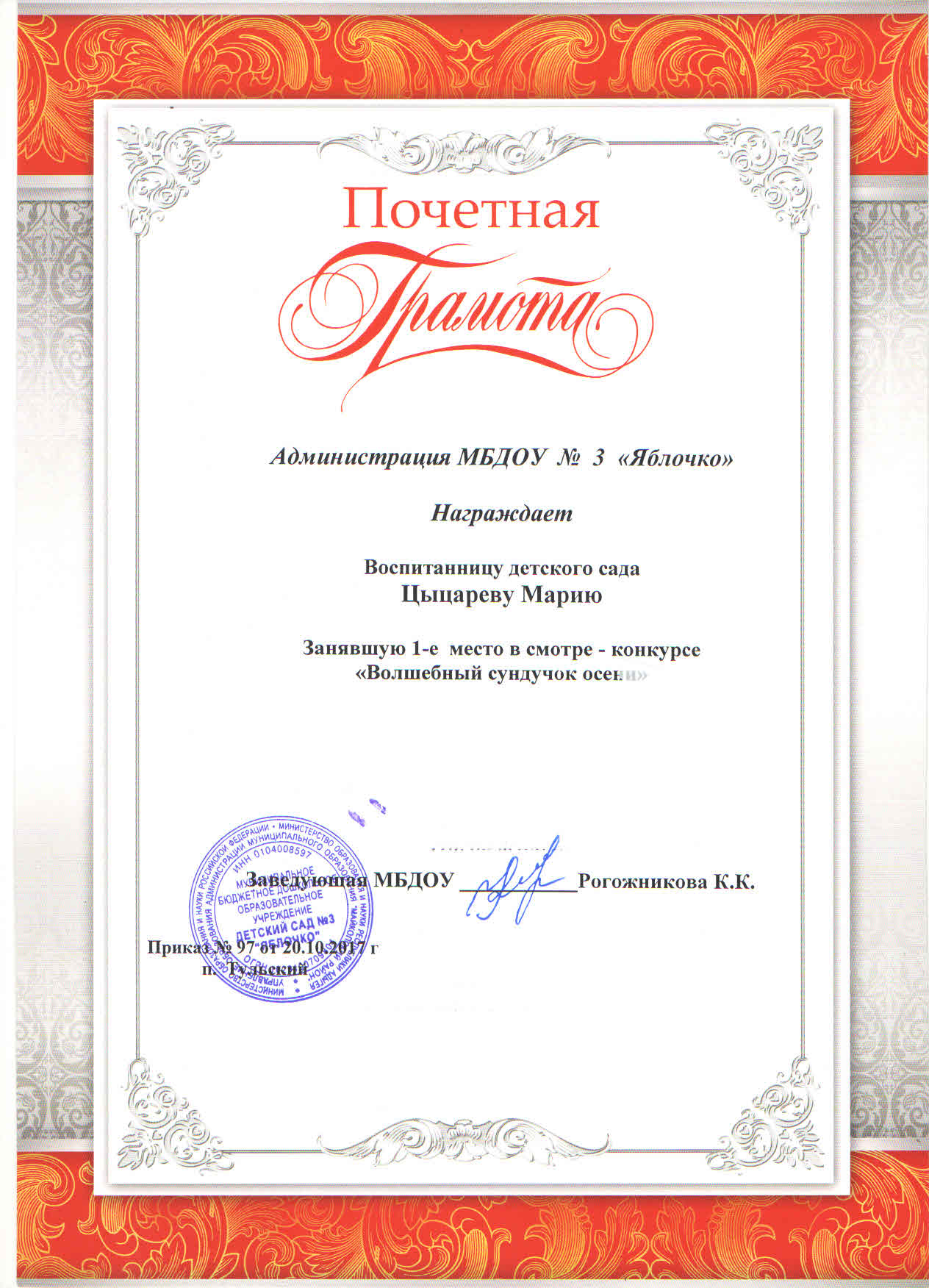 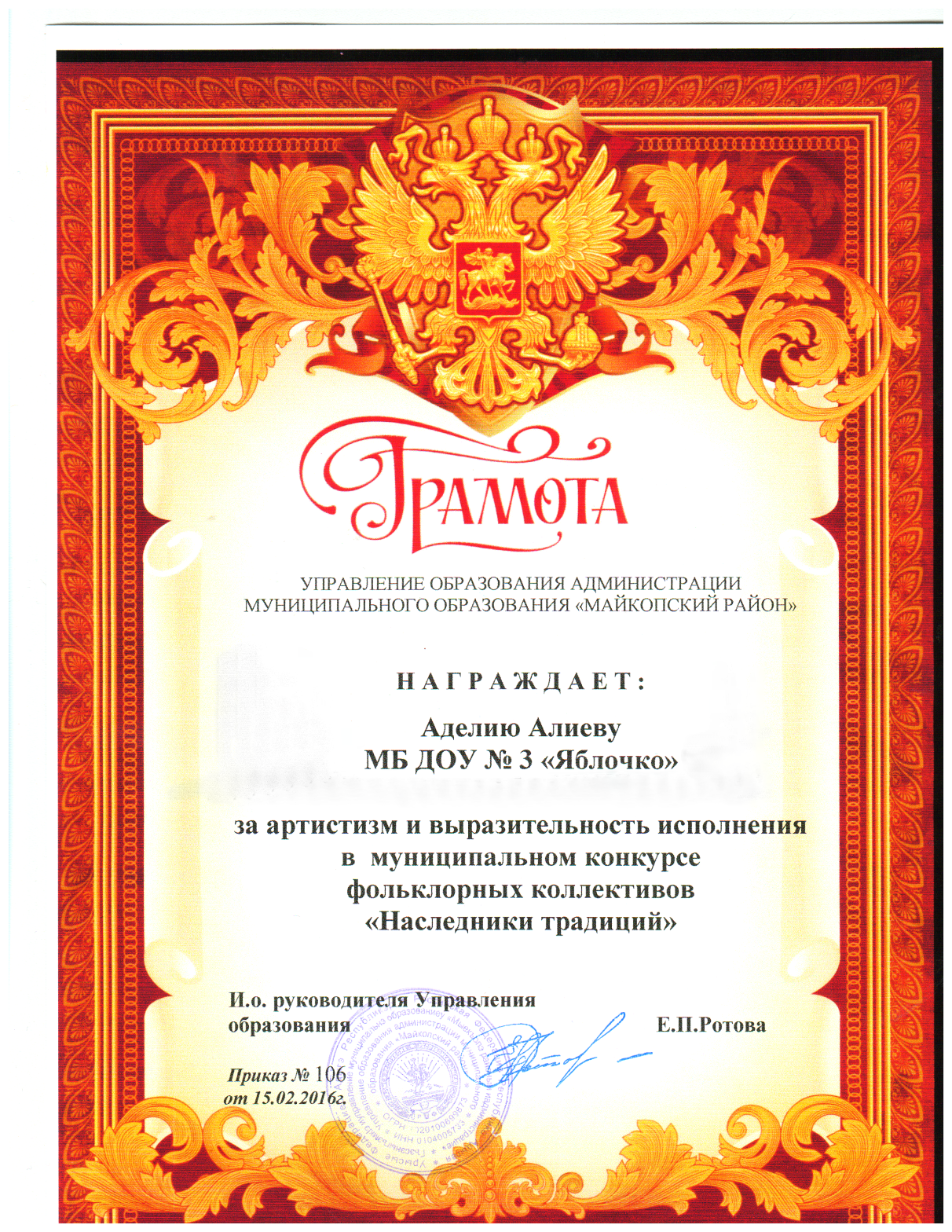 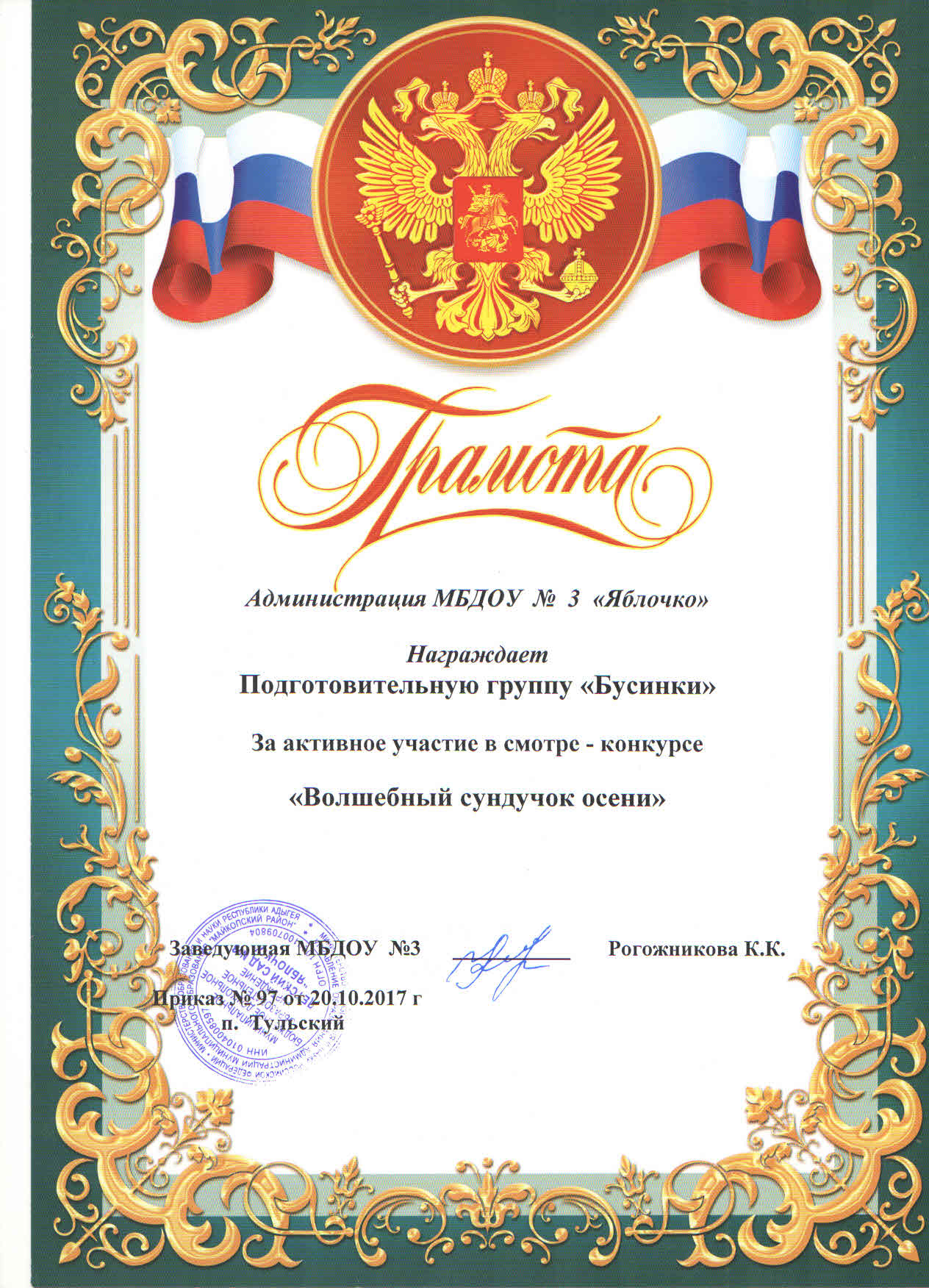 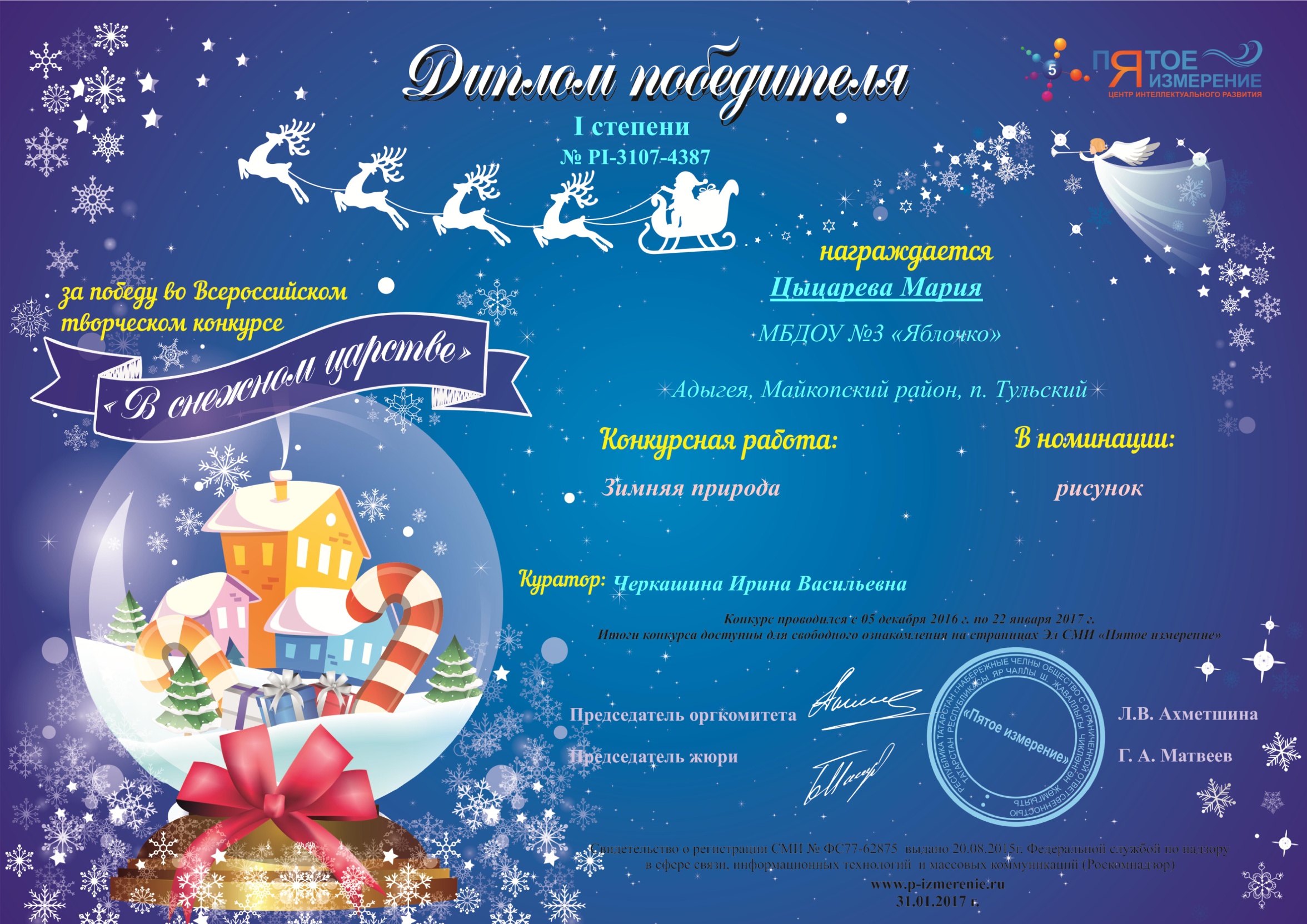 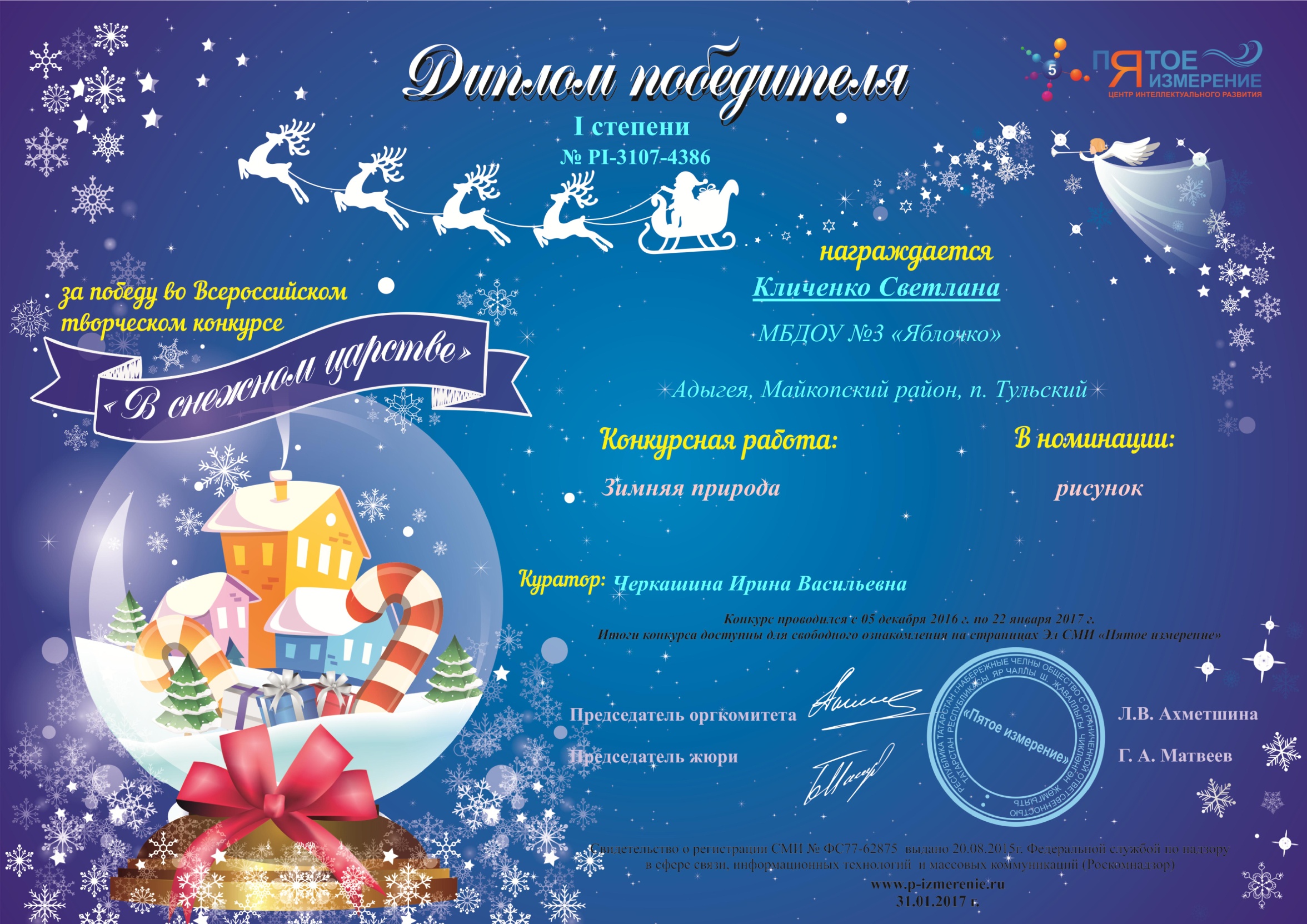 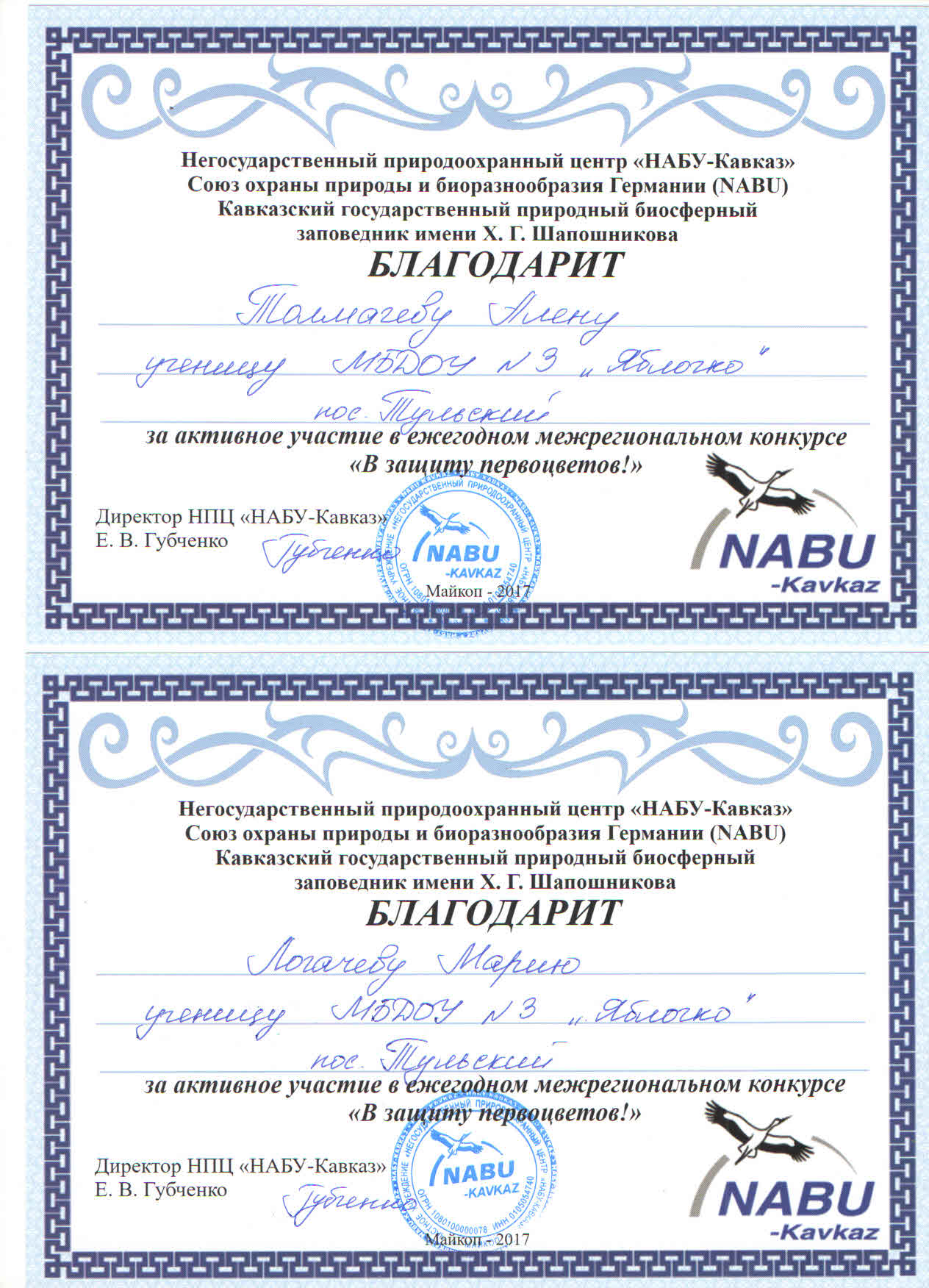 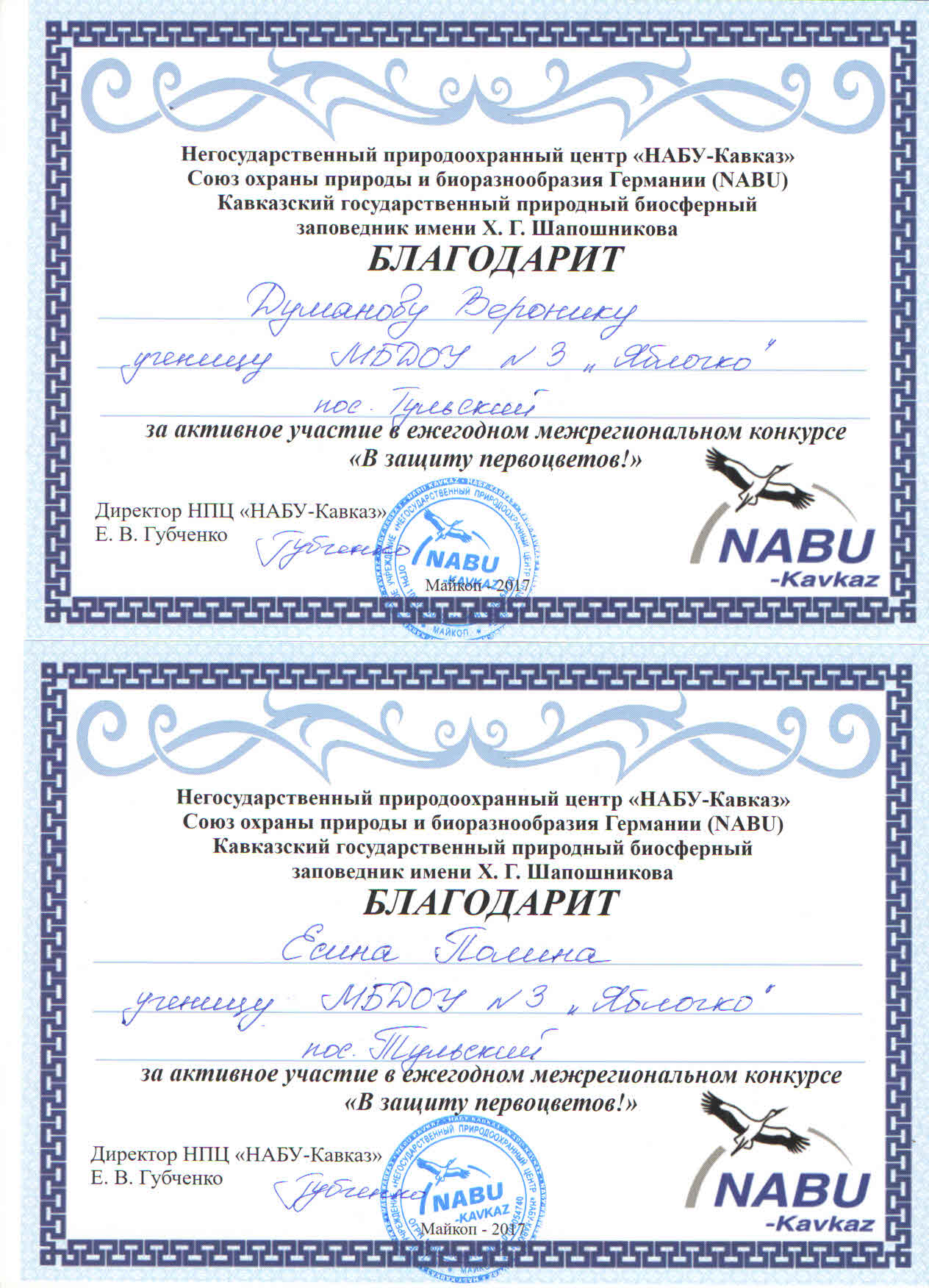 